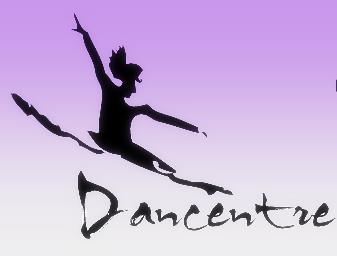 BRIGHTON TIMETABLE 2019MONDAYSTUDIO 1								STUDIO 24:00 – 5:00pm	   TAP LEVEL 4 YR 2							4:00 – 5:00 pm	BALLET LEVEL 5 YR 2	5:00 – 6:00 pm	   JAZZ LEVEL 5 YR 2						5:00 – 6:00 pm	BALLET LEVEL 7 YR 1	6:00 – 7:00 pm	   JAZZ LEVEL 7 YR 1						6:00 – 7:00 pm	OPEN BALLET / ELEM	7:00 – 8:00 pm	   OPEN JAZZ / TAP 						7:00 – 8:00 pm	JAZZ LEVEL 8 YR 1	TUESDAY               STUDIO 1									STUDIO 24:00 – 5:00 pm    BEG BALLET / JAZZ						4:00 – 4:45 pm	STRETCH & POINTE PREP	5:00 – 6:00 pm	  BALLET / JAZZ LEVEL 1					4:45 – 6:00 pm	PRE – ELEM EXAM CLASSWEDNESDAY               STUDIO 1									STUDIO 24:00 – 5:00 pm	   JAZZ  LEVEL 4						4:00 – 5:00 pm	BALLET LEVEL 6 YR 2	5:00 – 6:00 pm	   BALLET LEVEL 4						5:00 – 6:00 pm	JAZZ LEVEL 6 YR 2	6:00 – 7.00 pm	   SENIOR HIP HOP  13YRS  UP					6:00 – 7:00 pm	INTER CONTEMP 		7:00 – 8:00 pm	   INTER  HIP HOP  10 – 12YRS					7:00 – 8:00 pm	SENIOR CONTEMP 	THURSDAY                STUDIO 1									STUDIO 24:00 – 5:00 pm 	   TAP LEVEL 6 YR 1						4:00 – 5:00 pm	JUNIOR CONTEMPORARY5:00 – 6:00 pm	   JAZZ LEVEL 5 YR 1						5:00 – 5:45 pm	JAZZ LEVEL 3	6:00 – 7:00 pm	   BALLLET LEVEL 5 YR 1					5:45 – 6:30 pm	BALLET LEVEL 3FRIDAYSTUDIO 1								STUDIO 2			SATURDAYSTUDIO 1								STUDIO 2 9:15 – 10:15 am	PRESCHOOL DANCE				10:15 –11:00 am	TAP LEVEL 2              				11:00 – 11:45 am	BALLET LEVEL 2 					11:45 – 12:30 pm	JAZZ LEVEL 2						12:30 –  1:15 pm	JUNIOR HIP HOP					1:15 – 2:00 pm		BEG ACRO	2:00 – 3:00pm		INTER ACRO	HAMPTON TIMETABLE 2019TUESDAYSTUDIO 34:15 – 5:00 pm	    JUNIOR HIP HOP 	5 – 8 YRS		5:00 – 6:00 pm      INTER HIP HOP	9 - 12YRS6:00 – 7:00 pm	    SENIOR HIP HOP	13 YRS UP	THURSDAY                STUDIO 34:00 – 4:45pm	    BALLET / JAZZ LEVEL 3 (NON-EXAM CLASS)4:45 – 6:00 pm	    BALLET / JAZZ LEVEL 2 		